Podcasting TermsWhat is the difference between a podcast and podcasting?Podcast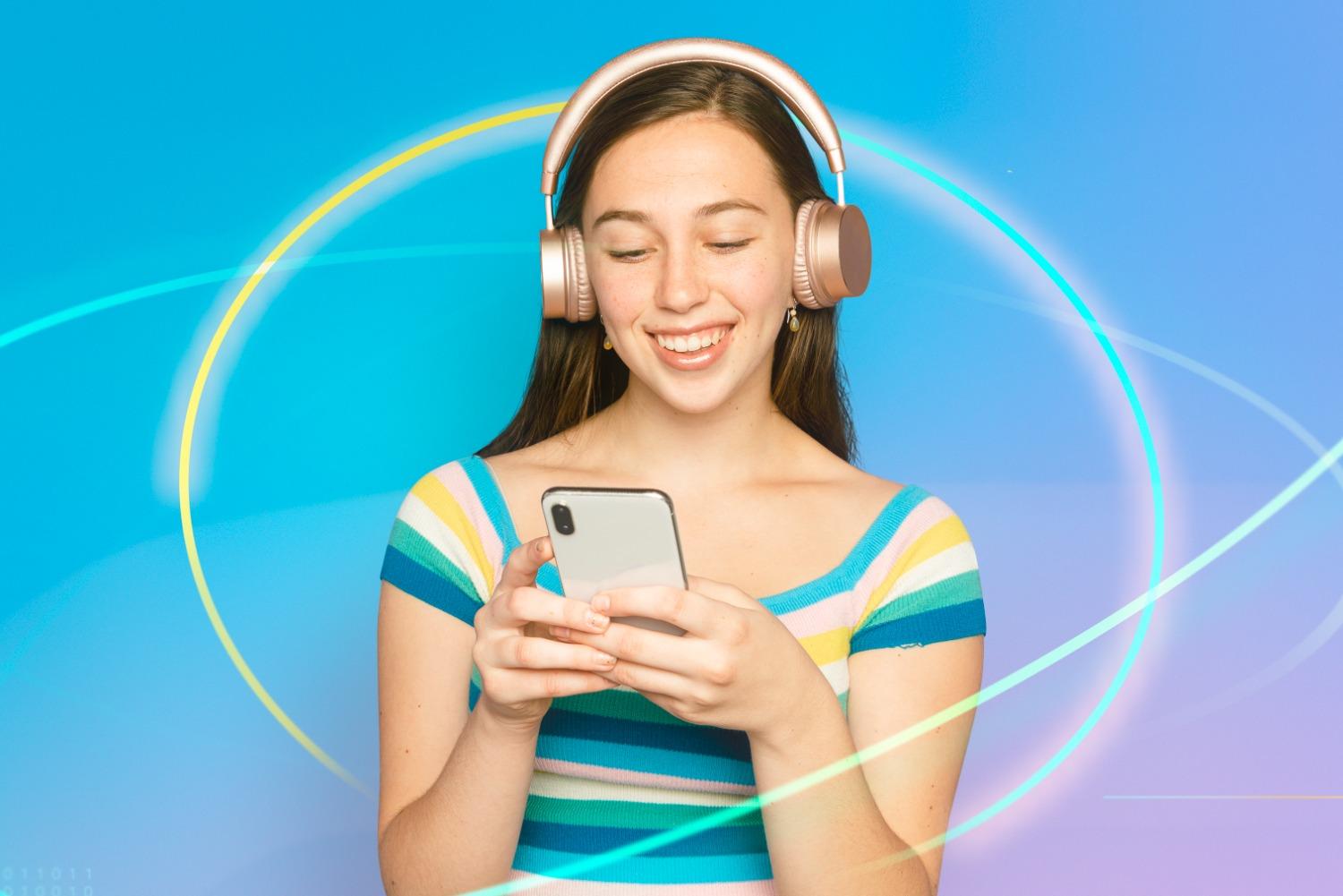 "A podcast is an audio or video file that can be downloaded by Internet users. The file can include a video conference, report, radio broadcast, etc." Source: IG Global
Enhanced Podcast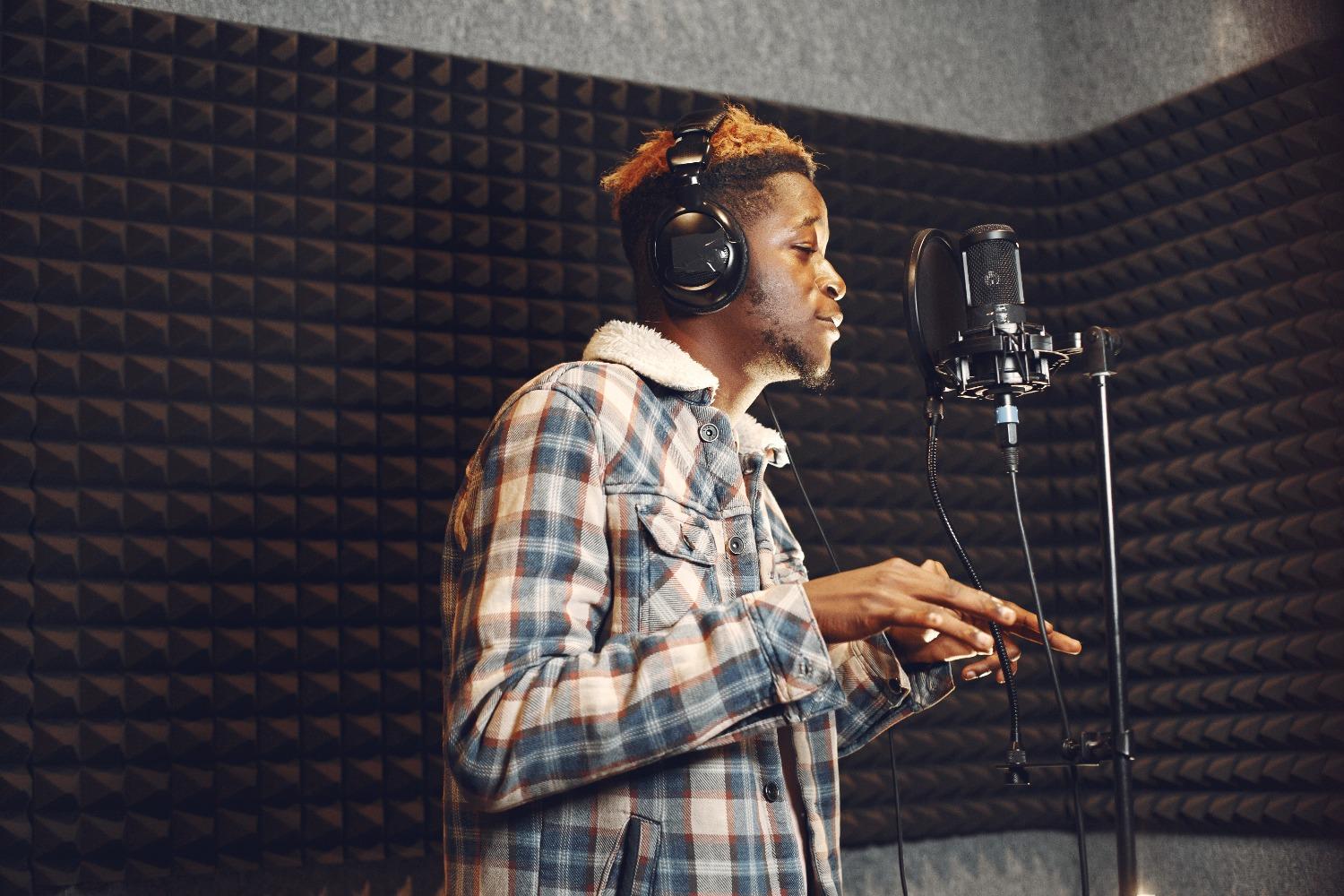 “An Enhanced podcast also known as a slidecast is a type of podcast that combines audio with a slide show presentation. It is similar to a video podcast in that it combines dynamically-generated imagery with audio synchronization, but it is different in that it uses presentation software, such as PowerPoint, to create the imagery and the sequence of display separately from the time of the original audio podcast recording.” Source: WikipediaPodcasting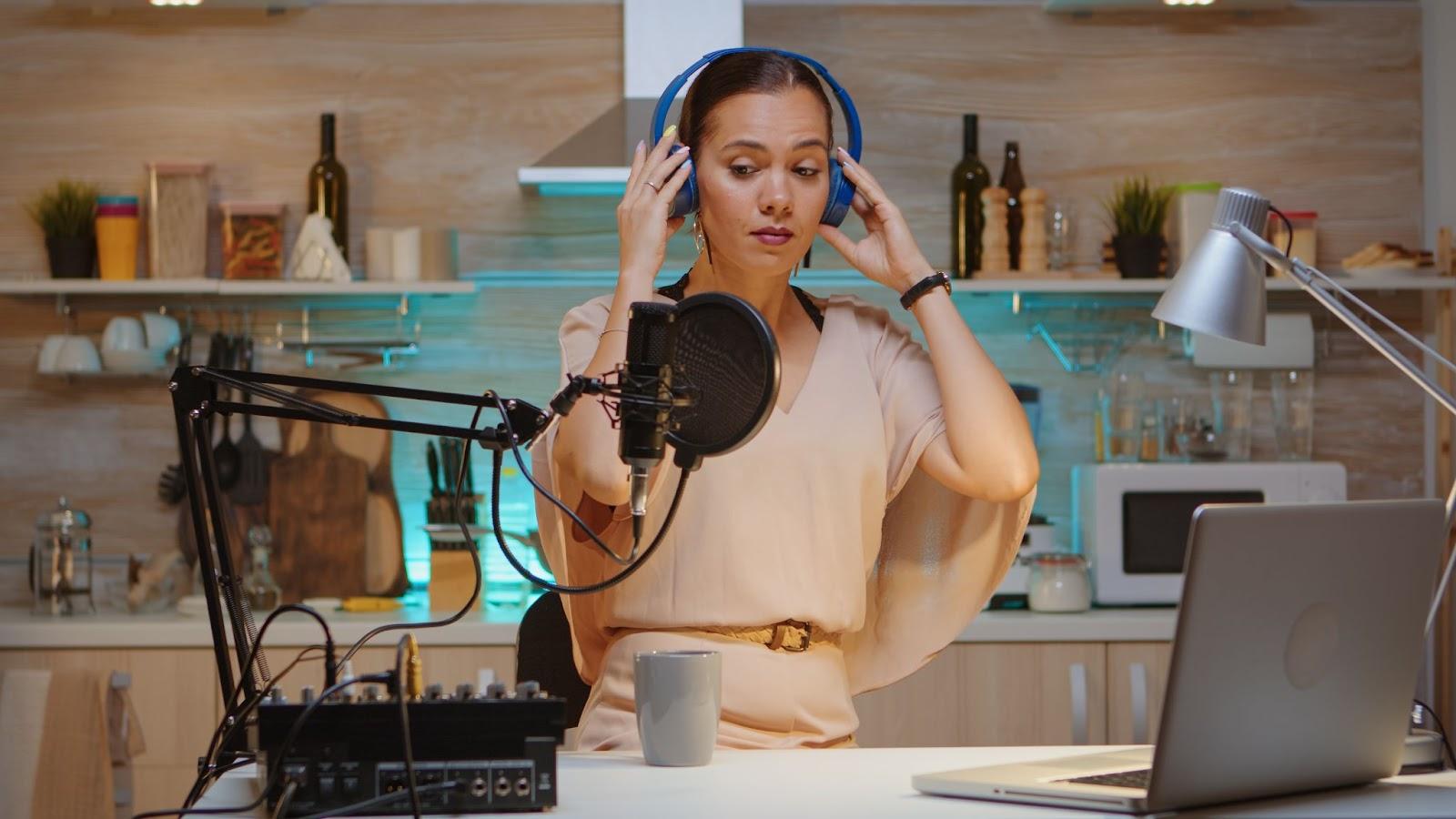 "Podcasting is a method of sharing audio or video files over the Internet so that they can be downloaded and played on a portable media player or computer with Internet access." Source: IG GlobalActivity 1 – The Second Interview
Listen to the second interview. Complete the following grid.Additional Information - OptionalTechnical Elements What you need to produce your interviewEquipmentA computer with an audio software like AudacityA unidirectional mike (mic) and headphones or headsets and splittersA table and some chairsQuestion sheets for the interviewerHuman ResourcesAn interviewer (host)A guestA producer to direct the production and edit the sound track Researchers – all team members should be involved in the research processTechnical Aspects 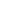 Create an appropriate environmentThe quality of an interview lies in the ability 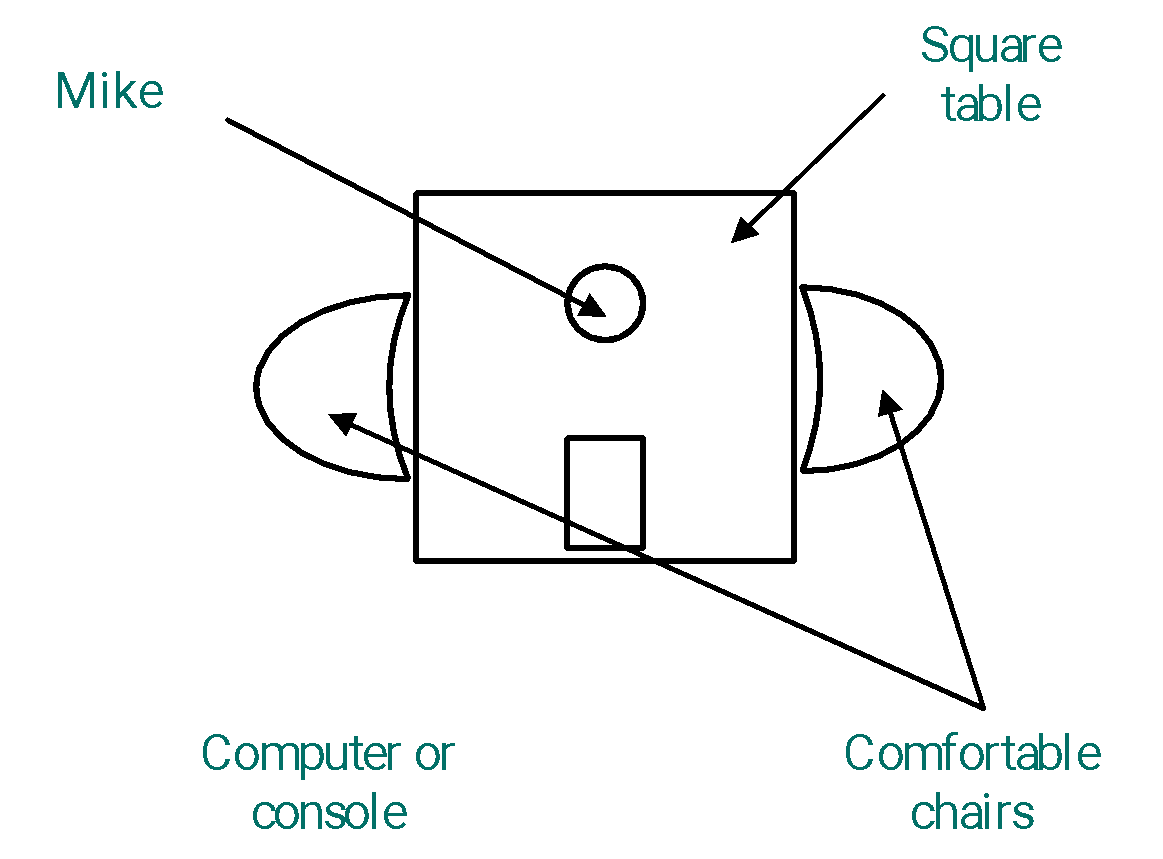 to create an impression of closeness between the interviewer and the guest. This depends to a great extent on the personality of the interviewer.It is certainly possible to physically 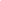 contribute to this impression of intimacy 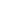 by placing the furniture in such a way as to facilitate a certain degree of closeness between the host and his/her guest. This is illustrated in the floor plan at the right.Also, when choosing a musical introductory theme (signature) for the show, it is important to choose a music theme (tone, rhythm, length) that suits your type of interview and your target listening audience. 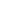 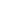 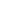 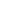 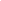 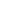 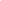 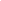 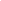 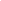 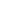 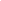 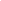 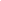 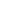 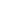 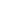 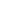 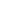 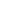 Teacher’s Resource BookletInterview With a Fictional Character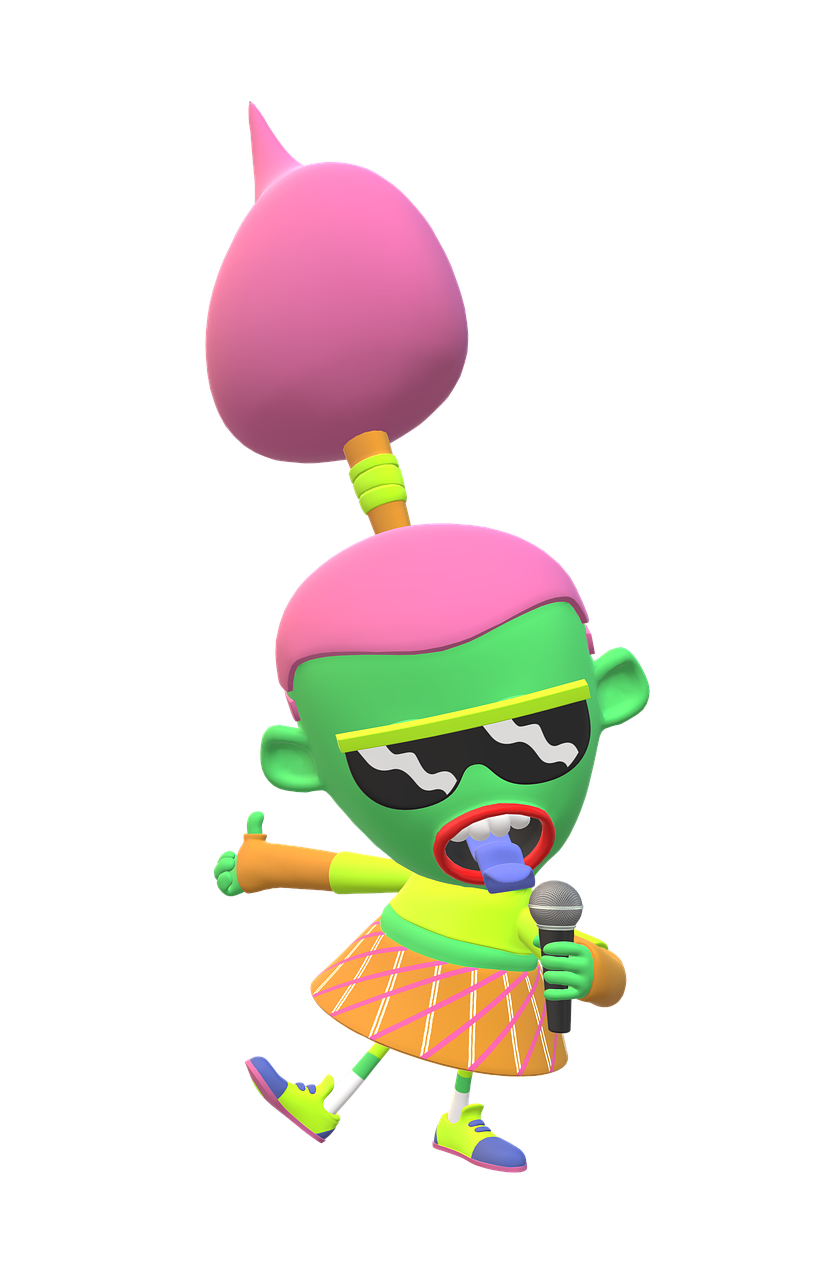 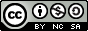 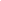 Name of the podcast episode: Topic: Host: Guest:TextAudioIntentionCheck one or more boxes Does the interview… ? inform:  	a news broadcast a current affairs program a documentary a debate a talk show entertain:	a music show a variety show a talent show promote:	a public affairs message a program announcement 	a simulated commercial or an infomercial 
How long is the interview?  
How many questions are asked? What is the tone of voice? (intimate, personal, familiar, neutral,distant)? Rate the quality of these aspects of the podcast. 

The rhythm is well-adjusted to the content. Totally agreeAgreeSomewhat agreeDisagreeTotally disagree
Voice and music are well-balanced.  Totally agreeAgreeSomewhat agreeDisagreeMusic componentsIf there is music, what type of music is it ?Is there music at the beginning of the show?  Yes    No Is there background music throughout the show? Yes    No Is there a final musical theme?   Yes    No IntentionCheck one or more boxes Does the interview… ? inform:  	a news broadcast a current affairs program a documentary a debate a talk show entertain:	a music show a variety show a talent show promote:	a public affairs message a program announcement 	a simulated commercial or an infomercial 
How long is the interview?  
How many questions are asked? What is the tone of voice? (intimate, personal, familiar, neutral,distant)? Rate the quality of these aspects of the podcast. 

The rhythm is well-adjusted to the content. Totally agreeAgreeSomewhat agreeDisagreeTotally disagree
Voice and music are well-balanced.  Totally agreeAgreeSomewhat agreeDisagreeMusic componentsIf there is music, what type of music is it ?Is there music at the beginning of the show?  Yes    No Is there background music throughout the show? Yes    No Is there a final musical theme?   Yes    No 